Reynoldsburg Vocal Music Boosters Scholarship Application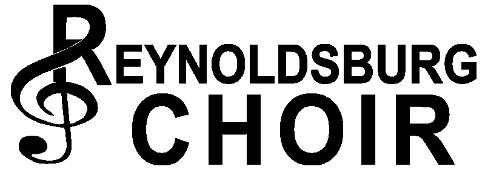 Award: Deadline:$500March 19, 2021Reynoldsburg High School Vocal Music Boosters Scholarship ApplicationScholarship Criteria _____________________________________________________________________________________________________________________ Senior	Reynoldsburg High School graduating senior from any of theDistrict Academies. _____________________________________________________________________________________________________________________ Vocal Music/Choir	Service in vocal music (choir) for at least three (3) full academicyears at Reynoldsburg High School, including the senior year. (Men’s or Women’s Chorus)_____________________________________________________________________________________________________________________ Academic Performance	Minimum grade point average of 3.0 on a 4.0 point system. _____________________________________________________________________________________________________________________ Academic Attendance	Must maintain regular class attendance. _____________________________________________________________________________________________________________________ Post-High School Plans	Plans to attend a college, university, technical or specialtyprofessional institution. Scholarship award money must be used for post-high school education._____________________________________________________________________________________________________________________ Essay                                            Assessment of an attached, typed, 250-300 word essay, answeringthe question: What personal benefits have you gained through your involvement in the Reynoldsburg High School Vocal Music Program?_____________________________________________________________________________________________________________________ Application must be submitted to Mrs. Reed by the above deadline with submission date on the application.Determination of Recipient*A Scholarship Committee made up of at least one (1) member of the high school guidance counselor staff, one (1) district music teacher (not a RHS Choir teacher), and one (1) district administrator.*One $500 (five hundred dollar) scholarship will be awarded on an annual non-renewable basis.*Announcement of the winner will be made at the Spring RHS Choir Concert. The recipient will also be recognized at Reynoldsburg High School’s Senior Award Program.Distribution of Scholarship FundsA check for $500.00 will be disbursed by the treasurer of the Reynoldsburg High School Vocal Music Boosters. The check will be made payable to both the student and the university or school. A copy of the acceptance notice from the school that the recipient will be attending will be required prior to the check being drafted. Failure to use the funds by January 30 of the year following the year the award was made will result in the loss of the funds and the money being returned to the Vocal Music Boosters’ Scholarship Fund.Reynoldsburg Vocal Music Boosters Scholarship ApplicationInformation:Name: ______________________________________Address: ________________________________________________________________________Deadline: March 19, 2021Today’s Date: ____________________Phone: _______________________Parent/Guardian: ________________Name of college/university you plan to attend: _______________________________________Grade Point Average (obtained from Guidance Office): _________________________________Years in Choirs (check all that apply)Women’s Chorus -Men’s Chorus -Chamber Singers -Hand Bell Choir -9th grade ______ 10th grade ______ 11th grade ______ 12th grade_______9th grade ______ 10th grade ______ 11th grade ______ 12th grade_______9th grade ______ 10th grade ______ 11th grade ______ 12th grade_______9th grade ______ 10th grade ______ 11th grade ______ 12th grade_____Activities/InvolvementWhat music or choir related activities, honor choirs, solo & ensemble contest, opportunities, organizations, volunteer hours, and/or camps have you participated in while in high school?________________________________________________________________________________________________________________________________________________________________________________________________________________________________________________________________________________________________________________________Short AnswerWhat are your career or future goals?____________________________________________________________________________________________________________________________________________________________EssayAttach a typed, 250-300 word essay on the following topic:What personal benefits have you gained through your involvement in the Reynoldsburg High School Vocal Music Program?